        Seguridad PublicaDirector: Jonathan Alejandro Nápoles Camacho.Trimestre abril, mayo y junioEN EL MES DE ABRIL SE ATENDIERON VARIOS SERVICIOS 1.- SE DIO VIGILANCIA EN LA CABECERA COMO EN LAS COMUNIDADES 2.-SE DIO VIGILANCIA ATRAMOS CARRETEROS DEL MUNICIPIO 3.-SE ATENDIERON VARIOS REPORTES CIUDADANOSEN EL MES DE MAYO SE ATENDIERON VARIOS SERVICIOS 1.- SE DIO VIGILANCIA EN LA CABECERA COMO EN LAS COMUNIDADES 2.-SE DIO VIGILANCIA ATRAMOS CARRETEROS DEL MUNICIPIO 3.-SE ATENDIERON VARIOS REPORTES CIUDADANOS4.- SE PRESTO APOYO A PROTECCION CIVIL EN UN INCENDIO EN CAMINO AL AGOSTADERO5.-SE PRSTO APOYO PARA TRASLADAR A LOS ELEMENTOS QUE ESTAN EN LA ACADEMIA EN AUTLAN 6.- SE PUSIERON A DISPOCION DEL MINISTERIO PUBLICO VARIOS OFICIOS LLAMADOS (IPH) DE VARIOS SUCEOS QUE OCURIERON EN EL MUNICIPIO EN EL MES DE JUNIO SE ATENDIERON VARIOS SERVICIOS 1.- SE DIO VIGILANCIA EN LA CABECERA COMO EN LAS COMUNIDADES 2.-SE DIO VIGILANCIA ATRAMOS CARRETEROS DEL MUNICIPIO 3.-SE ATENDIERON VARIOS REPORTES CIUDADANOS4.-SE ATENDIERON REPORTES CUIDADANOS 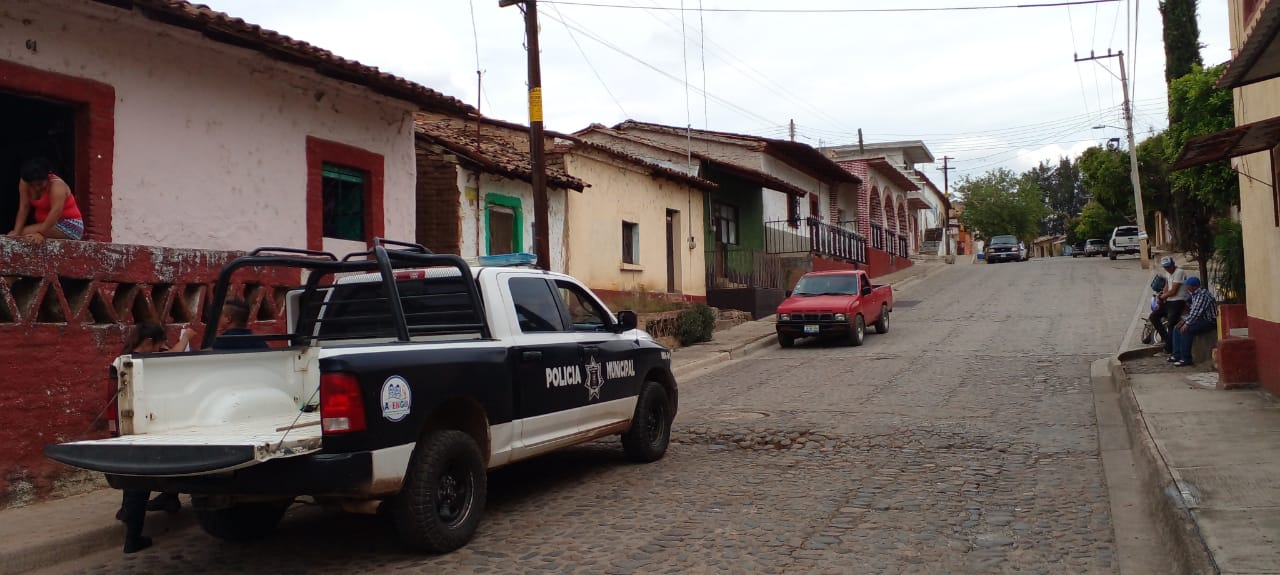 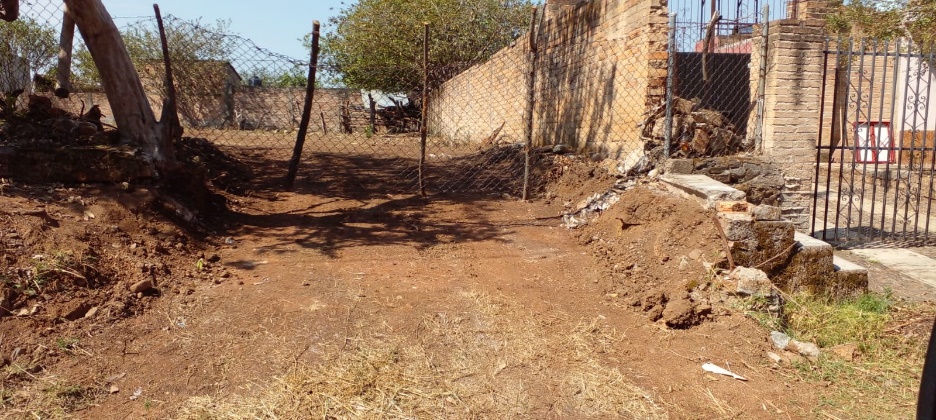 SE PRESTO APOYO PARA DIFERENTES EVENTOS SOCIALES 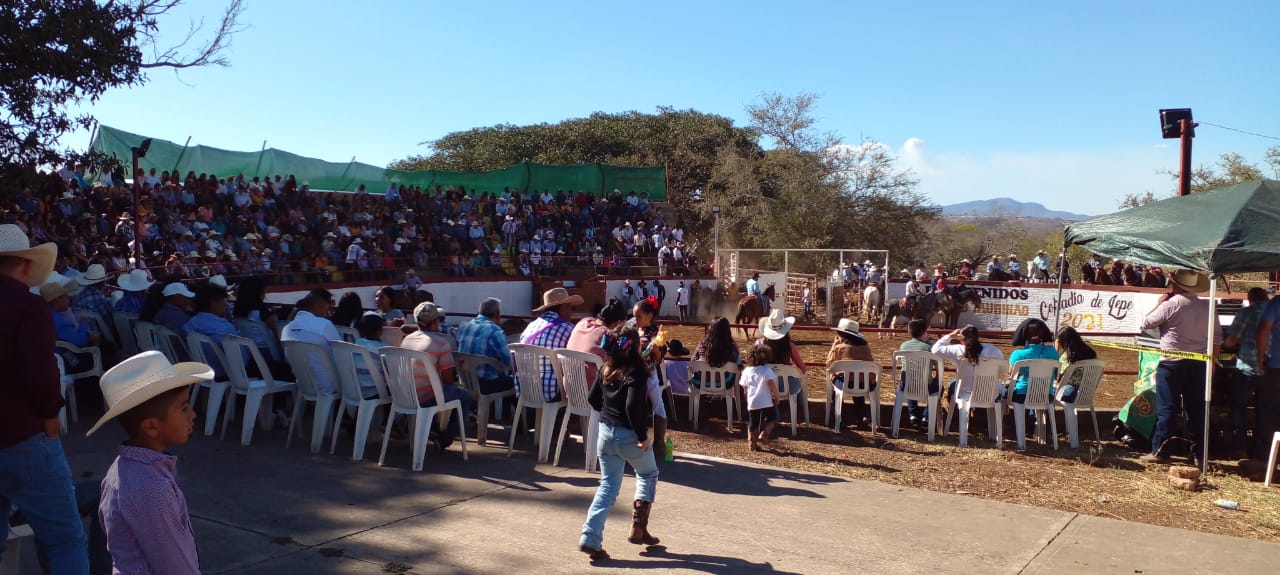 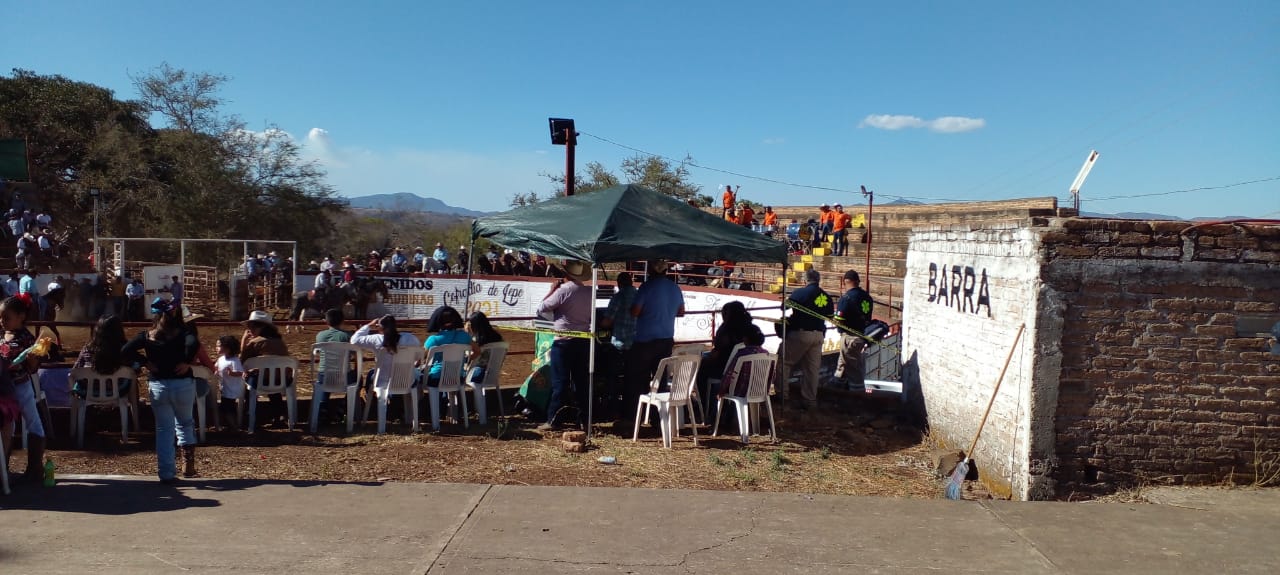 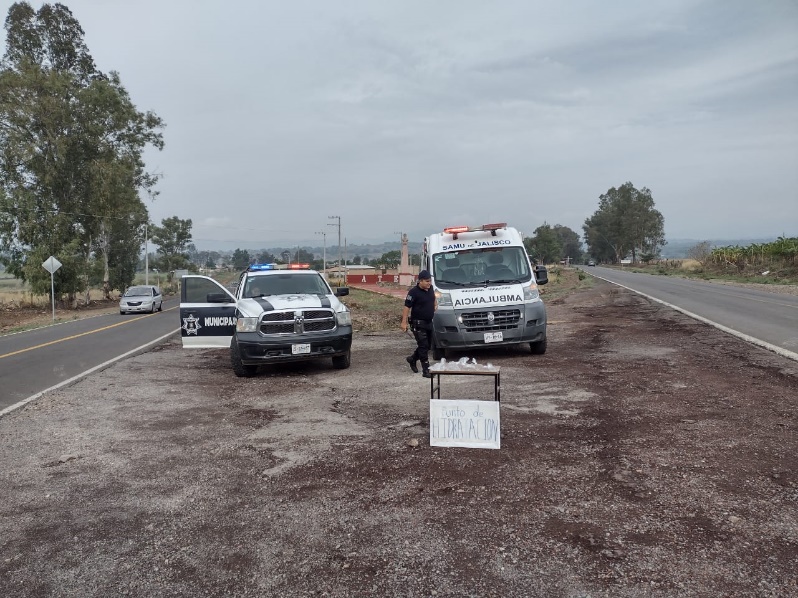 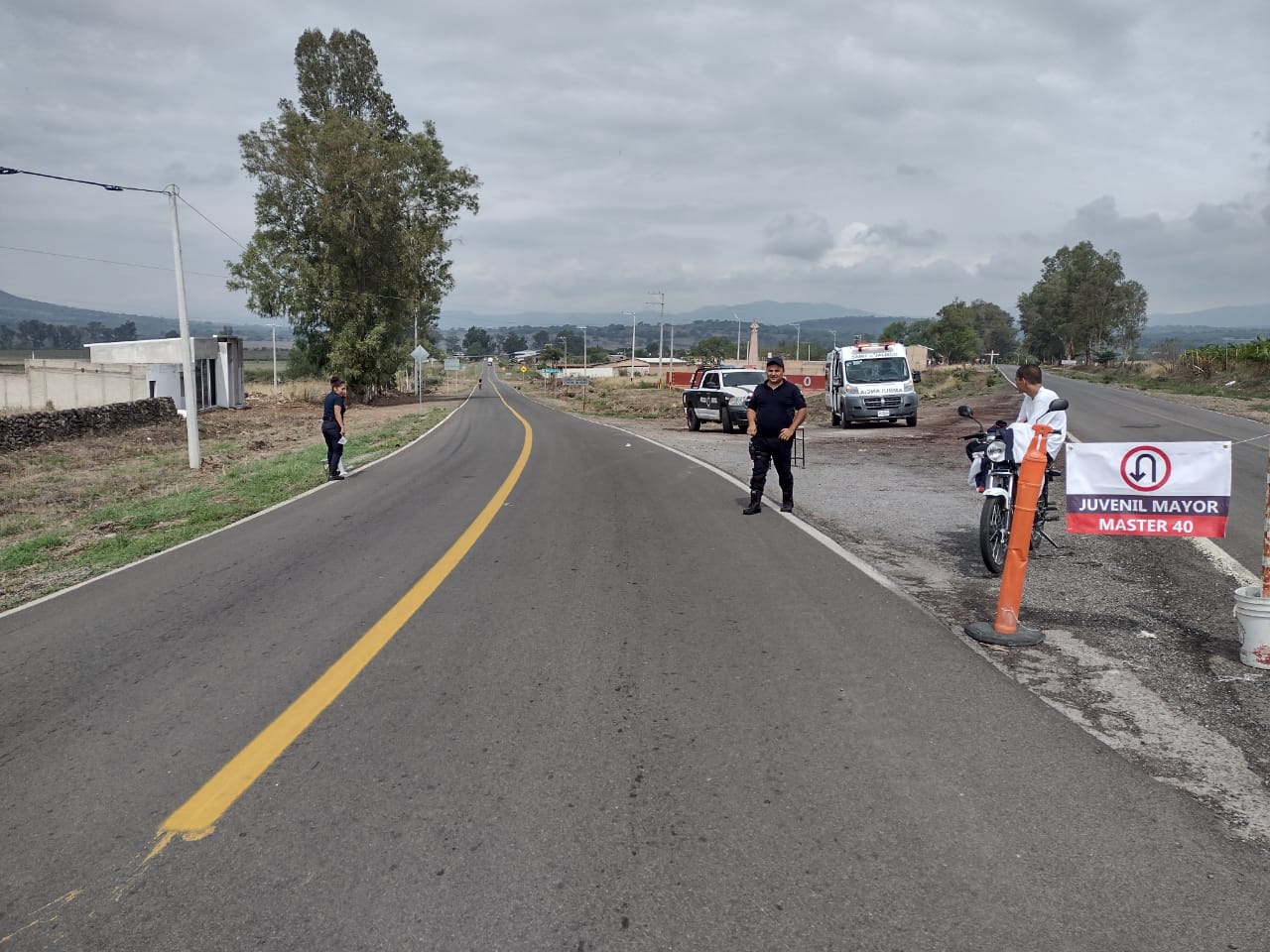 SE PRESTO APOYO DE PRESENCIA COMO ASEGURAMIENTO EN ACCIDENTES EN EL MUNICIPIO 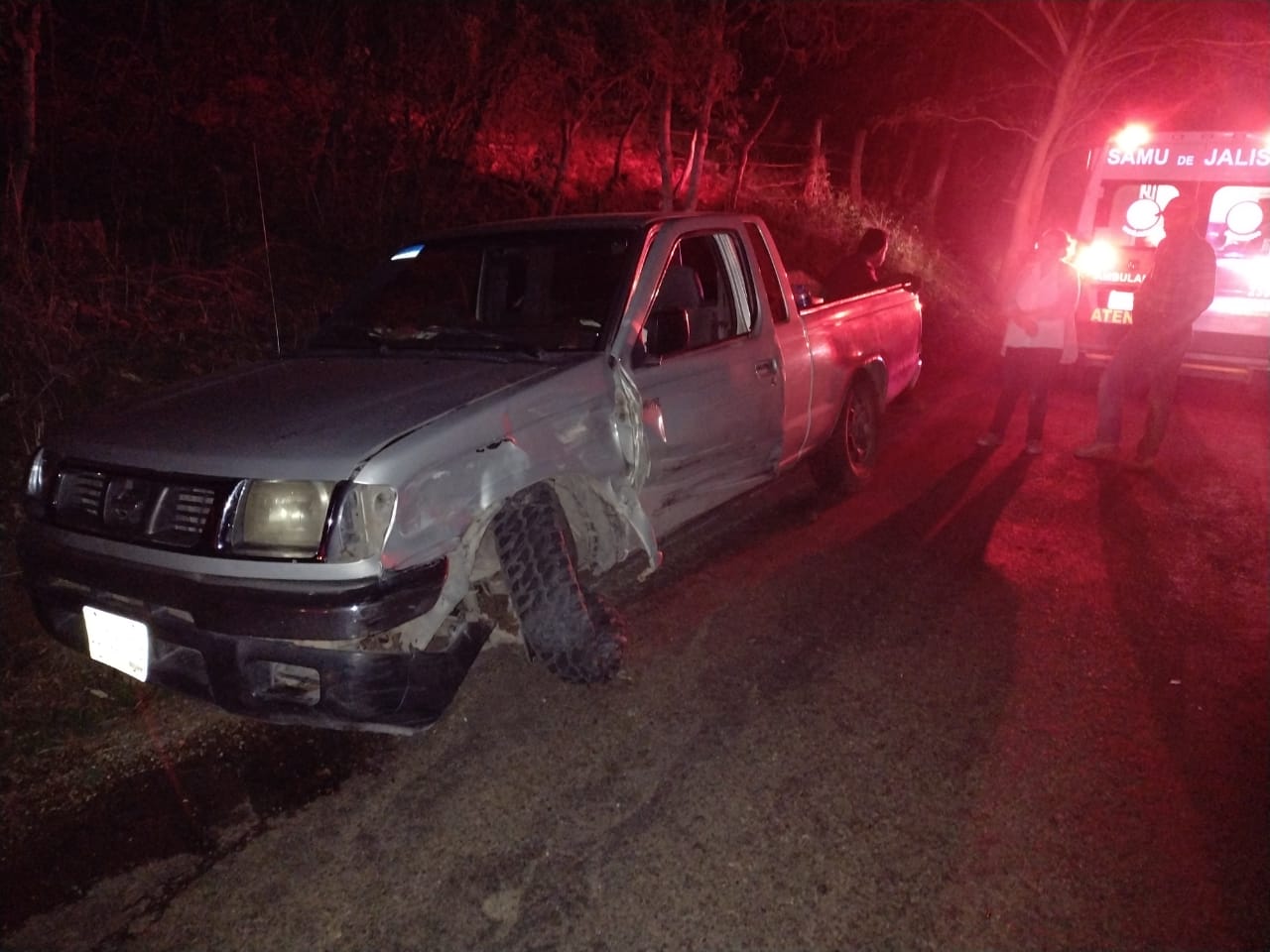 SE A PRESTADO APOYO A LA UNIDAD MUNICIPAL DE PROTECCION CIVIL EN VARIOS SERVICIOS 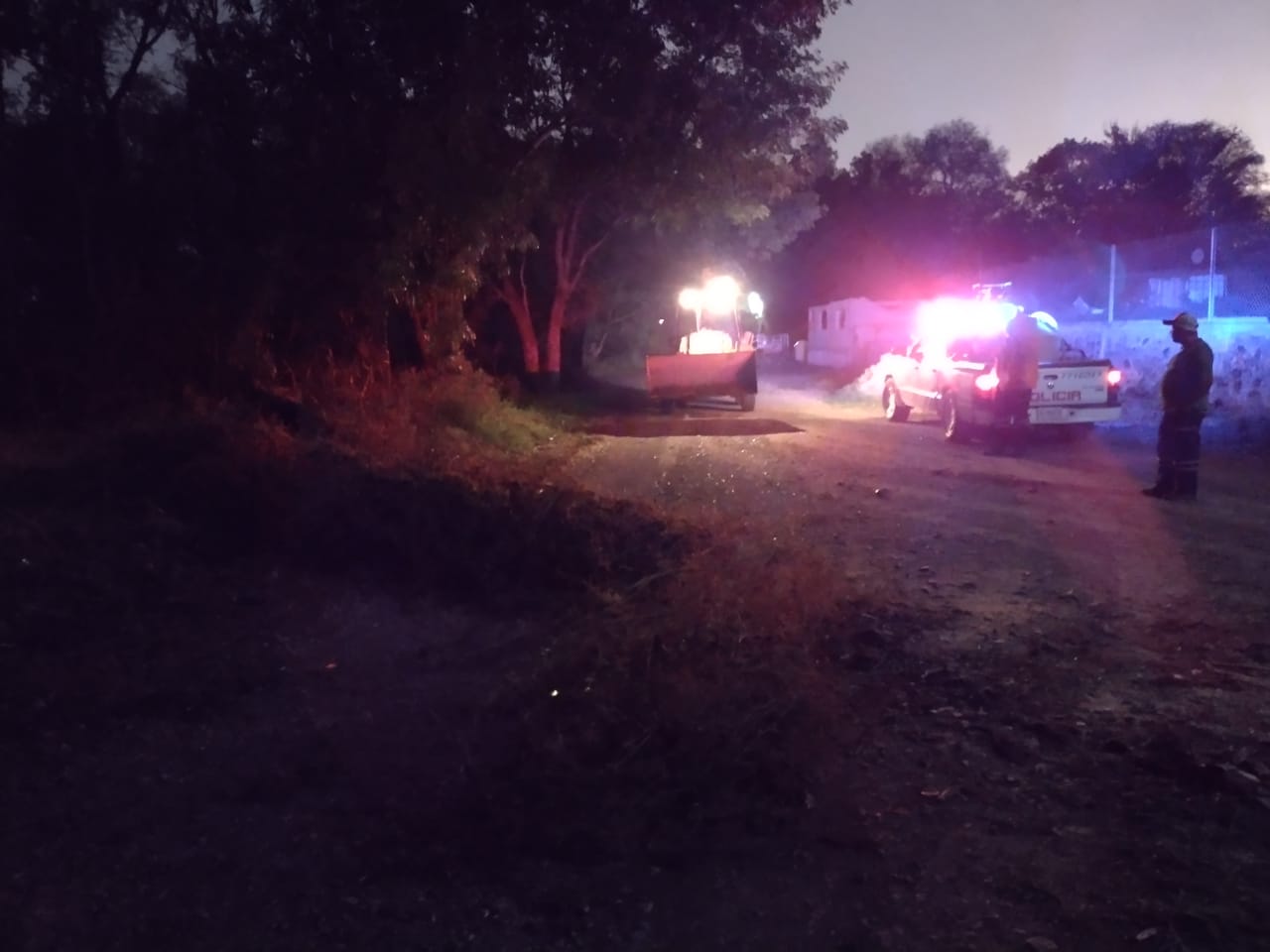 